CAMPEONATO DISTRITAL DE SEMI-RÁPIDAS INDIVIDUAL AXL 2017/201813 de maio de 2018 – domingo – 14h30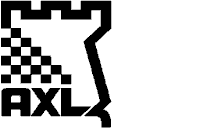 REGULAMENTO1. Organização, data e localO Campeonato Distrital de Semi Rápidas Individual AXL 2017/2018 é organizado pela Associação de Xadrez de Lisboa (AXL) disputa-se a 13 de Maio de 2018 e será realizado nas instalações do Grupo Dramático Ramiro José, na Rua João Villarett, 11-13 em Lisboa, junto ao cruzamento com a Av.Roma e do apeadeiro Areeiro/Roma. 2. ParticipaçãoPodem participar todos os clubes da AXL e jogadores filiados na FPX através de clubes da AXL na época de 2017/2018.3. Inscrições, prazo e taxaAs inscrições devem indicar os seguintes dados o nome do jogador, n.º FPX, escalão e clube que representa e ser enviadas para o correio eletrónico:  axl.axadrezlisboa@gmail.com.A taxa de inscrição de Seniores, Veteranos+50, Sub.20 e sub.18 é de 7,5 euros; Veteranos+65, Sub.16, sub.14, sub.12, sub.10 e sub.08 é de 5 euros para inscrições realizadas até às 24h do dia 9 de maio de 2018 e, respetivamente, 10 e 7,5 euros para inscrições realizadas até 12 de maio de 2018 às 20 horas. Titulados da FIDE – isentos de taxa de inscrição.Os pagamentos deverão ser por transferência bancária para o seguinte: NIB 0018 0000 0198 4147 00177, devendo ser enviado o comprovativo de pagamento com os dados para a emissão do recibo.4. Sistema e organização do torneio, sessões e ritmo A prova será disputada em sistema suíço de 7 sessões e joga-se segundo as regras da FIDE e da FPX, com o ritmo de 15 m + 2’s por lance, para cada jogador. O emparceiramento é efetuado pelo programa “Swiss Manager”.5. Calendário e programa horárioA prova será realizada no dia 13 de maio de 2017 (domingo), no seguinte programa horário: 1.ª sessão - 14h30; 2.ª sessão - 15h15; 3ª sessão-16h00; 4ª sessão 16h45; 5ª sessão-17h30; 6.ª sessão 18h15; 7.ª sessão 19h00. 20 Entrega dos prémios.6. Faltas de comparência, penalidades, disciplina e homologaçãoPerde-se a partida à segunda jogada ilegal.Será eliminado qualquer jogador que faltar a duas sessões. O uso de telemóvel, bem como de outro aparelho eletrónico perde de imediato a partida. d) Chama-se a atenção de que será cumprido rigorosamente o Regulamento de Competições da FPX e requerida a homologação para ELO FIDE.7. Critérios de DesempateDesempate do Regulamento de Competições da F Regulamento de Competições e Filiações da FPX atualmente em vigor (Artigo 31) para sistema suíço e competições individuais.a) Resultado entre os jogadores empatados, desde que tenham jogado entre si [11]; b) Buchholz corrigido [37] (1,0,N,N,0,N);c) Buchholz completo [37] (0,0,N,N,0,N); d) Sonneborn-Berger [52] (0,0,N,N,0,N,N); e) Maior número de vitórias [68];f) Maior número de jogos de pretas [53];g) Sorteio, se outro não for o critério determinado pelo regulamento da competição. 8. Direção de Prova e ArbitragemA Direção é da responsabilidade da AXL e a Arbitragem é da Responsabilidade de Altino Costa e podem ser nomeados Árbitros auxiliares. 9. Prémios e subsídios1.º 50 euros + Troféu; 2.º 30 euros + Troféu; 3.º 20 euros + Troféu; 4.º e 5.º 15 euros; 6.º ao 10.º, 10 euros.  Os subsídios apenas serão pagos contra entrega de recibo do jogador ou do clube.1.º Veterano+50, troféu; Veterano+65, troféu 1.ª Feminina, Troféu. Medalhas para os 3 Subs absolutos e 1.ª feminina de todos os escalões. 10. Casos omissos Aos casos não previstos no presente regulamento serão aplicadas as regras do jogo de xadrez e os regulamentos da FIDE e da FPX e resolvidos pela Direção da Prova e Arbitragem, podendo haver recurso das suas decisões para a Direção da A.X. Lisboa.A Direção da AX LISBOA, 2018-abril-27